NEC4 Engineering & Construction Contract (ECC4)This page left blank in case user wishes to add a Contents page.Part C1:  Agreements and Contract DataC1.1 Form of Offer and AcceptanceOfferThe Client, identified in the Acceptance signature block, has solicited offers to enter into a contract for the procurement of:Engineering and Construction of Facilities to House Pilot Plant Equipment for the Biorefinery Industry Development Facility (BIDF)The tenderer, identified in the Offer signature block, has examined the documents listed in the Tender Data and addenda thereto and by submitting this Offer has accepted the Conditions of Tender.By the representative of the tenderer, deemed to be duly authorised, signing this part of this Form of Offer and Acceptance the tenderer offers to perform all of the obligations and liabilities of the Contractor under the contract including compliance with all its terms and conditions according to their true intent and meaning for an amount to be determined in accordance with the conditions of contract identified in the Contract Data. This Offer may be accepted by the Client by signing the Acceptance part of this Form of Offer and Acceptance and returning one copy of this document including the Schedule of Deviations (if any) to the tenderer before the end of the period of validity stated in the Tender Data, or other period as agreed, whereupon the tenderer becomes the party named as the Contractor in the conditions of contract identified in the Contract Data.AcceptanceBy signing this part of this Form of Offer and Acceptance, the Client identified below accepts the tenderer’s Offer.  In consideration thereof, the Client shall pay the Contractor the amount due in accordance with the conditions of contract identified in the Contract Data.  Acceptance of the tenderer’s Offer shall form an agreement between the Client and the tenderer upon the terms and conditions contained in this agreement and in the contract that is the subject of this agreement.The terms of the contract, are contained in: Part C1		Agreements and Contract Data, (which includes this Form of Offer and Acceptance)Part C2		Pricing DataPart C3		Scope of Work Part C4 		Site Informationand drawings and documents (or parts thereof), which may be incorporated by reference into the above listed Parts.Deviations from and amendments to the documents listed in the Tender Data and any addenda thereto listed in the Returnable Schedules as well as any changes to the terms of the Offer agreed by the tenderer and the Client during this process of offer and acceptance, are contained in the Schedule of Deviations attached to and forming part of this Form of Offer and Acceptance.  No amendments to or deviations from said documents are valid unless contained in this Schedule.The tenderer shall within two weeks of receiving a completed copy of this agreement, including the Schedule of Deviations (if any), contact the Client’s agent (whose details are given in the Contract Data) to arrange the delivery of any securities, bonds, guarantees, proof of insurance and any other documentation to be provided in terms of the conditions of contract identified in the Contract Data at, or just after, the date this agreement comes into effect.  Failure to fulfil any of these obligations in accordance with those terms shall constitute a repudiation of this agreement.Notwithstanding anything contained herein, this agreement comes into effect on the date when the tenderer receives one fully completed original copy of this document, including the Schedule of Deviations (if any).  Unless the tenderer (now Contractor) within five working days of the date of such receipt notifies the Client in writing of any reason why it cannot accept the contents of this agreement, this agreement shall constitute a binding contract between the Parties.Note: If a tenderer wishes to submit alternative tenders, use another copy of this Form of Offer and Acceptance.Schedule of Deviations to be completed by the Client prior to contract awardNote:This part of the Offer & Acceptance would not be required if the contract has been developed by negotiation between the Parties and is not the result of a process of competitive tendering.The extent of deviations from the tender documents issued by the Client prior to the tender closing date is limited to those permitted in terms of the Conditions of Tender.A tenderer’s covering letter must not be included in the final contract document.  Should any matter in such letter, which constitutes a deviation as aforesaid be the subject of agreement reached during the process of Offer and Acceptance, the outcome of such agreement shall be recorded here and the final draft of the contract documents shall be revised to incorporate the effect of it.  Insert particulars in place of this symbol [●] and delete rows not required.By the duly authorised representatives signing this Schedule of Deviations below, the Client and the tenderer agree to and accept this Schedule of Deviations as the only deviations from and amendments to the documents listed in the Tender Data and any addenda thereto listed in the Tender Schedules, as well as any confirmation, clarification or changes to the terms of the Offer agreed by the tenderer and the Client during this process of Offer and Acceptance.  It is expressly agreed that no other matter whether in writing, oral communication or implied during the period between the issue of the tender documents and the receipt by the tenderer of a completed signed copy of this Form shall have any meaning or effect in the contract between the parties arising from this Agreement. C1.2 ECC4 Contract DataPart one - Data provided by the Client[Instructions to the contract compiler: (delete these three notes in the final draft of a tender / contract)Please read the relevant clauses in the conditions of contract before you enter data.  The number of the clause which requires the data is shown in the left-hand column for each statement however other clauses may also use the same data.  This symbol [●] is used to denote where data is to be inserted.  Delete the symbol when inserting data.In the left-hand column where a note begins with the word, “If -----", either complete the data and delete the note if the option applies or delete the note and the rows of data relevant to that note if the option has not been selected.]Completion of the data in full, according to the Options chosen, is essential to create a complete contract.If the Client has identified work which is set to meet a stated condition by a key dateIf neither of the above two options applyIf the Client has decided the completion date for the whole of the worksIf no programme is identified in part two of the Contract DataIf the period in which payments are made is not three weeksIf recorded weather data are available:If no recorded data are availableIf Option A or B is usedIf there are additional compensation eventsIf there are additional Client’s liabilitiesIf the Client is to provide Plant and Materials and the Contractor is providing insurance against loss of or damage to the works Plant and Materials:If the Client is to provide any of the insurances stated in the Insurance TableIf additional insurances are to be providedIf Option W1 or W2 is usedIf Option X1 is usedIf Option X2 is usedIf Option X4 is usedIf Option X5 is usedIf Option X6 is used without Option X5If Option X6 is used with Option X5If Option X7 is used without Option X5If Option X7 is used with Option X5If Option X8 is usedIf Option X9 is usedIf Option X10 is usedIf Option X11 is usedIf Option X13 is usedIf Option X14 is usedIf Option X15 is usedIf Option X16 is usedIf Option X17 is usedIf Option X18 is usedIf Option X20 is usedIf Option X21 is usedIf Option Z is usedAnnexure A: One-in-ten-year-return weather data Obtained from SA Weather Bureau for [weather station]If any one of these weather measurements recorded within a calendar month, before the Completion Date for the whole of the works and at the place stated in this Contract Data is shown to be more adverse than the amount stated below, then the Contractor may notify a compensation event.Only the difference between the more adverse recorded weather and the equivalent measurement given above is taken into account in assessing a compensation event.Part 2 – Data provided by the Contractor[Instructions to the contract compiler:  (delete these two notes in the final draft of a contract)Please read the relevant clauses in the conditions of contract before you enter data.  The number of the clause which requires the data is shown in the left-hand column for each statement however other clauses may also use the same data.  In the left-hand column where a note begins, “If -----" either complete the data and delete the note if the option applies or delete the note and the rows of data relevant to that note if the option has not been selected.]Completion of the data in full, according to the Options chosen, is essential to create a complete contract.If the Contractor is to provide Scope for its designIf a programme is to be identified in the Contract DataIf the Contractor is to decide the completion date for the whole of the worksIf Option A or C is usedIf Option A, B C or D is usedIf Option W1 or W2 is usedIf Option X10 is usedPart C2 Pricing DataIf main Option A is chosen, delete the sections for each of the other Options and delete this noteC2.1 Pricing assumptions Option AHow work is priced and assessed for paymentClause 11 in NEC4 Engineering and Construction Contract, (ECC4) Option A states:This confirms that Option A is a lump sum form of contract where the work is broken down into activities, each of which is priced by the tendering contractor as a lump sum.   Only completed activities are assessed for payment at each assessment date; no part payment is made if the activity is not completed by the assessment date. Function of the Activity ScheduleClause 54.1 in Option A states: “Information in the Activity Schedule is not Scope or Site Information”.  This confirms that specifications and descriptions of the work or any constraints on how it is to be done are not included in the Activity Schedule but in the Scope.  This is further confirmed by Clause 20.1 which states, “The Contractor Provides the Works in accordance with the Scope”. Hence the Contractor does not Provide the Works in accordance with the Activity Schedule.  The Activity Schedule is only a pricing document.  Link to the programmeClause 31.4 states that “The Contractor provides information which shows how each activity on the Activity Schedule relates to the operations on each programme which he submits for acceptance”.  Ideally the tendering contractor will develop a high level programme first then resource each activity and thus arrive at the lump sum price for that activity both of which can be entered into the activity schedule.  Preparing the activity scheduleGenerally it is the tendering contractor who prepares the activity schedule by breaking down the work described within the Scope into suitable activities which can be well defined, shown on a programme and priced as a lump sum.The Scope, in his Instructions to Tenderers or in a Tender Schedule, may have listed some items that he requires the Contractor to include in his activity schedule and be priced accordingly. It is assumed that in preparing his activity schedule the Contractor:Has taken account of the guidance given in the “NEC4 User Guide Preparing an Engineering and Construction Contract Volume 2” page 84.Understands the function of the Activity Schedule and how work is priced and paid for;Is aware of the need to link the Activity Schedule to activities shown on his programme;Has listed and priced activities in the activity schedule which are inclusive of everything necessary and incidental to Providing the Works in accordance with the Scope, as it was at the time of tender, as well as correct any Defects not caused by a Clients risk;Has priced work he decides not to show as a separate activity within the Prices of other listed activities in order to fulfil the obligation to complete the works for the tendered total of the Prices. Understands there is no adjustment to the lump sum Activity Schedule price if the amount, or quantity, of work within that activity later turns out to be different to that which the Contractor estimated at time of tender. The only basis for a change to the Prices is as a result of a compensation event. C2.2 The activity schedule – Option AAn activity schedule could have the following format: If main Option B is chosen, delete the sections for the other main Options and delete this note.If main Option D is chosen, delete the sections for the other main Options and delete this notePart C3 Scope of WorkC3.1: The Client’s scopeNote to draughts person:  The structure which follows in this template is taken from pages 59 to 75 of the User Guide, “Preparing an Engineering and Construction Contract.”  Please refer to those pages for a check list of topics to help prepare a complete statement of the Client’s requirements.  There are many ways to structure Scope.  Most projects will not need all the items listed and some items not included may need to be inserted.  This structure also permits various documents (such as specifications) to be included as appendices to make navigation of other Scope sections easier.  Where there is a cross reference to the Scope from the conditions of contract, the clause number in ECC4 is stated under the paragraph title in bold font.  Read the clause together with the Scope to ensure they read logically together and do not conflict or give rise to ambiguity. PLEASE DELETE THE ABOVE NOTES FROM THE FINAL DRAFT OF THE CONTRACT.S 100 Description of the worksS 200 Constraints on how the Contractor Provides the WorksS 300 Contractor’s designS 400 CompletionS 500 ProgrammeS 600 Quality managementS 700 Tests and inspectionsS 800 Management of the works S 900 Working with the Client and OthersS 1000 Services and other things to be providedS 1100 Health and safetyS 1200 SubcontractingS 1300 TitleS 1600 Ultimate holding company guarantee (Option X4)S 1700 Undertakings to the Client or Others (Option X8)S 1800 Transfer of rights (Option X9)S 1900 Information modelling (Option X10)S 2000 Performance bond (Option X13)S 2100 Advanced payment to the ContractorS 2200 The Contractor’s design (Option X15)S 2300 Retention (Option X16) (not used with Option F)S 2400 Low performance damages (Option X17)S 2700 Client’s work specifications and drawingsC3.2:  Scope provided by the Contractor for its designPart C4 Site InformationSI 100 Site locationSI 200 Reports and surveysSI 300 Public informationSI 400 Buried pipes, services and other objectsSI 500 Buildings, structures and other things adjacent to the SiteSI 600 Health and safety information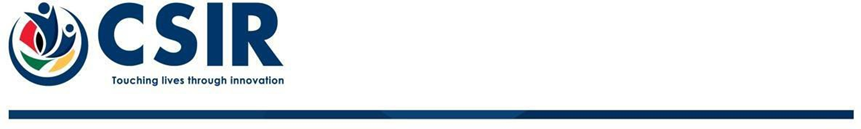 BetweenThe Council for Scientific and Industrial ResearchThe Council for Scientific and Industrial ResearchThe Council for Scientific and Industrial ResearchReg No. ___________(the Client)(the Client)and[Insert Contractor’s registered name at award stage][Insert Contractor’s registered name at award stage][Insert Contractor’s registered name at award stage]andReg No. ___________     (the Contractor)(the Contractor)forEngineering and Construction of Facilities to house Pilot Plant Equipment for the Biorefinery Industry Development Facility (BIDF)Engineering and Construction of Facilities to house Pilot Plant Equipment for the Biorefinery Industry Development Facility (BIDF)Engineering and Construction of Facilities to house Pilot Plant Equipment for the Biorefinery Industry Development Facility (BIDF)(the works)(the works)Contents:Page NoPart C1Agreements & Contract DataAgreements & Contract Data[●]C1.1 Form of Offer and AcceptanceC1.2 Contract DataC1.3 Forms of Sureties (if applicable)C1.1 Form of Offer and AcceptanceC1.2 Contract DataC1.3 Forms of Sureties (if applicable)Part C2Pricing DataPricing Data[●]C2.1 Pricing assumptionsC2.2 The Activity Schedule (If Option A or C applies)C2.2 The Bill of Quantities (if Option B or D applies)C2.1 Pricing assumptionsC2.2 The Activity Schedule (If Option A or C applies)C2.2 The Bill of Quantities (if Option B or D applies)Part C3Scope of WorkScope of Work[●]C3.1 Client’s ScopeC3.2 Scope provided by the Contractor for its designC3.1 Client’s ScopeC3.2 Scope provided by the Contractor for its designPart C4Site InformationSite InformationContract No.[Insert at award stage][Insert at award stage][Insert at award stage]Prepared By:Council for Scientific & Industrial ResearchCouncil for Scientific & Industrial ResearchCouncil for Scientific & Industrial ResearchOption A, B, C, and DThe offered total of the Prices exclusive of VAT is R [●]Value Added Tax @ 15% isR [●]The offered total of the Prices inclusive of VAT isR [●](in words) [●](in words) [●]Signature(s)Name(s)CapacityFor the tenderer:Name & signature of witness(Insert name and address of organisation)DateSignature(s)Name(s)Capacityfor the Client[●][●][●][●]Name & signature of witness(Insert name and address of organisation)DateNo.SubjectDetails1[●][●]2[●][●]3[●][●]4[●][●]5[●][●]6[●][●]7[●][●]For the tenderer:For the ClientSignatureNameCapacityOn behalf of(Insert name and address of organisation)(Insert name and address of organisation)Name & signature of witnessDate1 General1 General1 General1 General11.1The conditions of contract are the core clauses and the clauses for the following main Option, the Option for resolving and avoiding disputes and secondary Options of the NEC4 Engineering and Construction Contract, June 2017 with amendments January 2019.The conditions of contract are the core clauses and the clauses for the following main Option, the Option for resolving and avoiding disputes and secondary Options of the NEC4 Engineering and Construction Contract, June 2017 with amendments January 2019.The conditions of contract are the core clauses and the clauses for the following main Option, the Option for resolving and avoiding disputes and secondary Options of the NEC4 Engineering and Construction Contract, June 2017 with amendments January 2019.Main OptionA: Priced contract with activity schedule.A: Priced contract with activity schedule.Option for resolving and avoiding disputesOption for resolving and avoiding disputesW1Secondary OptionsX2: Changes in the law, X11: Termination by the Client, X18: Limitation of liability.X2: Changes in the law, X11: Termination by the Client, X18: Limitation of liability.11.2(15)The works areEngineering and Construction of Facilities to House Pilot Plant Equipment for BiorefineryEngineering and Construction of Facilities to House Pilot Plant Equipment for Biorefinery10.1The Client is	NameCouncil for Scientific & Industrial Research	Address for communications	Address for communicationsMeiring Naudé Road, Brummeria, Pretoria, 0001	Address for electronic communications	Address for electronic communicationstender@csir.co.za10.1The Project Manager isThe Project Manager is	Name	NameDiaan Roode	Address for communications	Address for communicationsPO Box 11160, Zwartkop, Centurion, 0051	Address for electronic communications	Address for electronic communicationsdiaanr@epcmholdings.com10.1The Supervisor isThe Supervisor is	Name	Name[●]	Address for communications	Address for communications[●]	Address for electronic communications 	Address for electronic communications [●]11.2(16)The Scope is inSections S100 to 2700 in Volume 2Sections S100 to 2700 in Volume 211.2(18)The Site Information is inSections SI 100 to 600 in Volume 3Sections SI 100 to 600 in Volume 311.2(17)The boundaries of the site areThe boundaries of the site are[●]13.1The language of this contract isEnglishEnglish12.2The law of the contract is the law ofthe Republic of South Africathe Republic of South Africa13.3The period for reply is7 Daysexcept thatThe period for reply for[●]is [●]The period for reply for[●]is [●]15.2The following matters will be included in the Early Warning RegisterThe following matters will be included in the Early Warning RegisterThe following matters will be included in the Early Warning Register[●][●][●]15.2Early warning meetings are to be held at intervals no longer thanEarly warning meetings are to be held at intervals no longer than1 weeks2. The Contractor's main responsibilities25.3The key dates and conditions to be met are:condition to be metkey date(1) [●][●](2) [●][●](3) [●][●]Data required by this section of the core clauses is provided by the Contractor in Part 2 and terms in italics used in this section are identified elsewhere in this Contract Data.3 Time3 Time3 Time3 Time31.2The starting date is10 January 202230.1The access dates are:part of the Sitepart of the Sitedate(1)[●][●][●](2)[●][●][●](3)[●][●][●]32.2The Contractor submits revised programmes at intervals no longer than32.2The Contractor submits revised programmes at intervals no longer than2 weeks11.2(2) & 11.2(3)The completion date for the whole of the works is30 April 2022Taking over the works before the Completion DateThe Client is/is not willing to take over the works before the Completion Date.  (Delete as applicable)31.1The period after the Contract Date within which the Contractor is to submit a first programme for acceptance is31.1The period after the Contract Date within which the Contractor is to submit a first programme for acceptance is2 weeks4 Quality management4 Quality management4 Quality management4 Quality management40.2The period after the Contract Date within which the Contractor is to submit a quality policy statement and quality plan isThe period after the Contract Date within which the Contractor is to submit a quality policy statement and quality plan is40.2The period after the Contract Date within which the Contractor is to submit a quality policy statement and quality plan isThe period after the Contract Date within which the Contractor is to submit a quality policy statement and quality plan is2 Weeks43.1The period between Completion of the whole of the works and the defects date isThe period between Completion of the whole of the works and the defects date is44.2The defect correction period is52 Weeksexcept thatThe defect correction period for [●] is[●]The defect correction period for [●] is[●]5 Payment5 Payment5 Payment5 Payment51.1The currency of the contract is theThe currency of the contract is theSouth African Rand (ZAR)50.1The assessment interval isThe assessment interval isBetween the 20th of each monthThe interest rate is2% per annum (not less than 2) above the Prime rate of thePrime rate of theABSA Bank51.2The period within which payments are made is45 days6 Compensation events6 Compensation events6 Compensation events60.1(13)The place where weather is to be recorded isCSIR Durban Campus60.1(13)The weather measurements to be recorded for each calendar month areThe weather measurements to be recorded for each calendar month arethe cumulative rainfall (mm)the cumulative rainfall (mm)the number of days with rainfall more than 10 mmthe number of days with rainfall more than 10 mmthe number of days with minimum air temperature less than 0 degrees Celsiusthe number of days with minimum air temperature less than 0 degrees Celsiusthe number of days with snow lying at 09:00 hours South African Timethe number of days with snow lying at 09:00 hours South African Timeand these measurementsand these measurementsnumber of days with wind speed exceeding 25 knots for more than 3 hoursnumber of days with wind speed exceeding 25 knots for more than 3 hoursThe weather measurements are supplied bySouth African Weather Bureau60.1(13)The weather data are the records of past weather measurements for each calendar month The weather data are the records of past weather measurements for each calendar month which were recorded at[●]and which are available from:the South African Weather Bureau and included in Annexure A to this Contract Data provided by the ClientWhere no recorded data are available60.1(13)Assumed values for the ten-year return weather data for each weather measurement for each calendar month are:Where no recorded data are available60.1(13)Assumed values for the ten-year return weather data for each weather measurement for each calendar month are:Stated in Annexure A to this Contract Data provided by the Client.63.12The value engineering percentage is 50%, unless another percentage is stated here, in which case it is 63.12The value engineering percentage is 50%, unless another percentage is stated here, in which case it is [●] %60.1(21)These are additional compensation events[●][●]7 Title7 TitleThere is no reference to Contract Data in this section of the core clauses and terms in italics used in this section are identified elsewhere in this Contract Data.8 Liabilities and insurance80.1These are additional Client's liabilities(1) [●] (1) [●] (2) [●](2) [●]83.3 Insurance Table row 3The minimum amount of cover for insurance against loss of or damage to property (except the works, Plant, Materials and Equipment) and liability for bodily injury to or death of a person (not an employee of the Contractor) arising from or in connection with the Contractor Providing the Works for any one event is: R 15 000 00-0083.3 Insurance Table row 4The minimum amount of cover for insurance against death of or bodily injury to employees of the Contractor arising out of and in the course of their employment in connection with the contract for any one event is:as prescribed by the Compensation for Occupational Injuries and Diseases Act No. 130 of 1993 and the Contractor’s common law liability for people falling outside the scope of the Act with a limit of cover of not less than R [●] ([●] Rands).83.3 Insurance Table row 1The insurance against loss of or damage to the works, Plant and Materials is to includeThe insurance against loss of or damage to the works, Plant and Materials is to include83.3 Insurance Table row 1cover for Plant and Materials provided by the Client for an amount ofR [●]83.1The Client provides these insurances from the Insurance TableThe Client provides these insurances from the Insurance Table(1) Insurance against[●]Minimum amount of cover is[●]The deductibles are[●](2) Insurance against[●]Minimum amount of cover is[●]The deductibles are[●](3) Insurance against[●]Minimum amount of cover is[●]The deductibles are[●]83.1The Client provides these additional insurancesThe Client provides these additional insurances(1) Insurance against[●]Minimum amount of cover is[●].The deductibles are[●] (2) Insurance against[●]Minimum amount of cover is[●]The deductibles are[●]83.2The Contractor provides these additional insurancesThe Contractor provides these additional insurances(1) Insurance againstProfessional indemnity insurance Minimum amount of cover isR 5 000 000-00The deductibles are[●](2) Insurance againstAll Risk InsuranceMinimum amount of cover isR 15 000 000-00The deductibles are[●]9 Termination9 TerminationThere is no reference to Contract Data in this section of the core clauses and terms in italics used in this section are identified elsewhere in this Contract Data.Resolving and avoiding disputesResolving and avoiding disputesResolving and avoiding disputesW1.4(1), W2.4(1) and W3.3(1)The tribunal isarbitrationW1.4(5), W2.4(4) and W3.3(4)The arbitration procedure isthe latest edition of Rules for the Conduct of Arbitrations published by The Association of Arbitrators (Southern Africa) or its successor body.The place where arbitration is to be held isPretoria, South AfricaThe person or organisation who will choose an arbitrator if the Parties cannot agree a choice or if the arbitration procedure does not state who selects an arbitrator, isThe person or organisation who will choose an arbitrator if the Parties cannot agree a choice or if the arbitration procedure does not state who selects an arbitrator, isthe Chairman for the time being or his nominee of the Association of Arbitrators (Southern Africa) or its successor body.the Chairman for the time being or his nominee of the Association of Arbitrators (Southern Africa) or its successor body.W1.1(1)The Senior Representatives of the Client areThe Senior Representatives of the Client areName (1)Enrico Antonio HarkerAddress for communicationsCSIR, Facilities Management & Security Services, Meiring Naudé Road, Brummeria, Pretoria, 0001 Tel 012 841 3666Address for electronic communicationseharker@csir.co.zaName (2)Delphia SkosanaAddress for communicationsCSIR, Facilities Management & Security Services, Meiring Naudé Road, Brummeria, Pretoria, 0001 Tel 012 841 2262Address for electronic communicationsdskosana@csir.co.zaW1.2The Adjudicator is (Name)[It is always preferable to name the Adjudicator at time of award. If this can be done delete this data and insert the name and contact details below.] the person selected from the ICE-SA Division (or its successor body) of the South African Institution of Civil Engineering Panel of Adjudicators by the Party intending to refer a dispute to him.  (see www.ice-sa.org.zaAddress for communications[●]Address for electronic communications[●]The Adjudicator nominating body is:the Chairman of ICE-SA a joint Division of the South African Institution of Civil Engineering and the London Institution of Civil Engineers. (See www.ice-sa.org.za ) or its successor body.X1: Price adjustment for inflation (used only with Options A, B, C and D)X1: Price adjustment for inflation (used only with Options A, B, C and D)X1: Price adjustment for inflation (used only with Options A, B, C and D)X1: Price adjustment for inflation (used only with Options A, B, C and D)X1.1(c )The proportions used to calculate the Price Adjustment Factor are The proportions used to calculate the Price Adjustment Factor are The proportions used to calculate the Price Adjustment Factor are 0.[●]linked to the index for[●]0.[●]linked to the index for[●]0.[●]linked to the index for[●]0.[●]linked to the index for[●]0.[●]linked to the index for[●]0.[●]non-adjustable1.00The base date for indices is [●][●]These indices are[●][●]X2: Changes in the lawX2: Changes in the lawX2: Changes in the lawX2: Changes in the lawX2: Changes in the lawX2.1The law of the project isThe law of the project isThe law of the Republic of South AfricaX4: Ultimate holding company guaranteeX4: Ultimate holding company guaranteeThere is no reference to Contract Data in this Option and terms in italics used in this Option are identified elsewhere in this Contract Data.X5: Sectional CompletionX5: Sectional CompletionX5: Sectional CompletionX5: Sectional Completion11.2(3)The completion date for each section of the works isThe completion date for each section of the works isThe completion date for each section of the works issectiondescriptioncompletion date(1) [●][●](2)[●][●](3)[●][●](4)[●][●]X6: Bonus for early CompletionX6: Bonus for early CompletionX6: Bonus for early CompletionX6.1The bonus for the whole of the works is[●] per dayX6: Bonus for early CompletionX6: Bonus for early CompletionX6: Bonus for early CompletionX6: Bonus for early CompletionX6.1The bonus for each section of the works is The bonus for each section of the works is sectiondescriptionamount per day(1)[●]R [●](2)[●]R [●](3)[●]R [●](4)[●]R [●]The bonus for the remainder of the works is The bonus for the remainder of the works is R [●]X7: Delay damagesX7: Delay damagesX7: Delay damagesX7.1Delay damages for Completion of the whole of the works are R 6 000 per dayX7: Delay damagesX7: Delay damagesX7: Delay damagesX7: Delay damagesX7.1Delay damages for each section of the works are Delay damages for each section of the works are sectiondescriptionamount per day(1)[●]R [●](2)[●]R [●](3)[●]R [●](4)[●]R [●]The delay damages for the remainder of the works are The delay damages for the remainder of the works are R [●]X8: Undertakings to the Client or OthersX8: Undertakings to the Client or OthersX8: Undertakings to the Client or OthersX8.1The undertakings to Others are The undertakings to Others are provided to:[●][●]X8.2The Subcontractor undertaking to Others areThe Subcontractor undertaking to Others areworksprovided to[●][●][●][●]X8.3The Subcontractor undertaking to the Client areThe Subcontractor undertaking to the Client areworks[●][●]X9: Transfer of rightsX9: Transfer of rightsThere is no reference to Contract Data in this Option and terms in italics used in this Option are identified elsewhere in this Contract Data.X10: Information modellingX10: Information modellingX10: Information modellingX10.4(1)If no information execution plan is identified in part two of the Contract Data, the period after the Contract Date within which the Contractor is to submit a first Information Execution Plan for acceptance is X10.4(1)If no information execution plan is identified in part two of the Contract Data, the period after the Contract Date within which the Contractor is to submit a first Information Execution Plan for acceptance is [●]The minimum amount of insurance cover for claims made against the Contractor arising out of its failure to use reasonable skill and care normally used by professionals providing information similar to the Project Information is, in respect of each claimR [●]The period following Completion of the whole of the works or earlier termination for which the Contractor maintains insurance for claims made against it arising out of its failure to use the skill and care is[●]X11: Termination by the ClientX11: Termination by the ClientThere is no reference to Contract Data in this Option and terms in italics used in this Option are identified elsewhere in this Contract Data.X13: Performance bondX13: Performance bondX13: Performance bondX13.1The amount of the performance bond is Value of the worksX14: Advanced payment to the ContractorX14: Advanced payment to the ContractorX14: Advanced payment to the ContractorX14.1The amount of the advanced payment isR [●]X14.3The period after the Contract date from which the Contractor repays the instalments in assessments is [●] weeksX14.3The instalments are[●] (either an amount or a percentage of the payment otherwise due)Advanced payment bondAn advanced payment bond is/is not required. (delete as applicable)An advanced payment bond is/is not required. (delete as applicable)X15: The Contractor’s designX15.4The period for retention following Completion of the whole of the works or earlier termination is X15.4The period for retention following Completion of the whole of the works or earlier termination is 10 yearsX15.5The minimum amount of insurance cover for claims made against the Contractor arising out of its failure to use the skill and care normally used by professionals designing works similar to the works is, in respect of each claim X15.5The minimum amount of insurance cover for claims made against the Contractor arising out of its failure to use the skill and care normally used by professionals designing works similar to the works is, in respect of each claim X15.5The minimum amount of insurance cover for claims made against the Contractor arising out of its failure to use the skill and care normally used by professionals designing works similar to the works is, in respect of each claim R 5 000 000-00X15.5The period following Completion of the whole of the works or earlier termination for which the Contractor maintains insurance for claims made against it arising out of its failure to use the skill and care is X15.5The period following Completion of the whole of the works or earlier termination for which the Contractor maintains insurance for claims made against it arising out of its failure to use the skill and care is X15.5The period following Completion of the whole of the works or earlier termination for which the Contractor maintains insurance for claims made against it arising out of its failure to use the skill and care is 10 yearsX16 RetentionX16 RetentionX16 RetentionX16.1The retention free amount is [●]X16.1The retention percentage is 10 %X16.3The Contractor may/may not give the Client a retention bond. (Delete as applicable)The Contractor may/may not give the Client a retention bond. (Delete as applicable)X17: Low performance damagesX17: Low performance damagesX17: Low performance damagesX17: Low performance damagesX17.1The amounts for low performance damages are The amounts for low performance damages are The amounts for low performance damages are amount performance level[●]for[●][●]for[●][●]for[●][●]for[●]X18: Limitation of liabilityX18: Limitation of liabilityX18: Limitation of liabilityX18: Limitation of liabilityX18: Limitation of liabilityX18.2The Contractor’s liability to the Client for indirect or consequential loss is limited to:The Contractor’s liability to the Client for indirect or consequential loss is limited to:The Contractor’s liability to the Client for indirect or consequential loss is limited to:X18.2The Contractor’s liability to the Client for indirect or consequential loss is limited to:The Contractor’s liability to the Client for indirect or consequential loss is limited to:The Contractor’s liability to the Client for indirect or consequential loss is limited to:5% of the total of the Prices at the Contract DateX18.3For any one event, the Contractor’s liability to the Client for loss of or damage to the Client’s property is limited to:For any one event, the Contractor’s liability to the Client for loss of or damage to the Client’s property is limited to:For any one event, the Contractor’s liability to the Client for loss of or damage to the Client’s property is limited to:X18.3For any one event, the Contractor’s liability to the Client for loss of or damage to the Client’s property is limited to:For any one event, the Contractor’s liability to the Client for loss of or damage to the Client’s property is limited to:For any one event, the Contractor’s liability to the Client for loss of or damage to the Client’s property is limited to:R [●]X18.4The Contractor’s liability for Defects due to his design which are not listed on the Defects Certificate is limited toThe Contractor’s liability for Defects due to his design which are not listed on the Defects Certificate is limited toThe Contractor’s liability for Defects due to his design which are not listed on the Defects Certificate is limited toX18.4The Contractor’s liability for Defects due to his design which are not listed on the Defects Certificate is limited toThe Contractor’s liability for Defects due to his design which are not listed on the Defects Certificate is limited toThe Contractor’s liability for Defects due to his design which are not listed on the Defects Certificate is limited toR [●]X18.5The Contractor’s total liability to the Client for all matters arising under or in connection with this contract, other than excluded matters, is limited to:The Contractor’s total liability to the Client for all matters arising under or in connection with this contract, other than excluded matters, is limited to:The Contractor’s total liability to the Client for all matters arising under or in connection with this contract, other than excluded matters, is limited to:X18.5The Contractor’s total liability to the Client for all matters arising under or in connection with this contract, other than excluded matters, is limited to:The Contractor’s total liability to the Client for all matters arising under or in connection with this contract, other than excluded matters, is limited to:The Contractor’s total liability to the Client for all matters arising under or in connection with this contract, other than excluded matters, is limited to:R [●]X18.6The end of liability date is5years after Completion of the whole of the worksyears after Completion of the whole of the worksX20: Key Performance Indicators (not used with Option C and D)X20: Key Performance Indicators (not used with Option C and D)X20: Key Performance Indicators (not used with Option C and D)X20.1The incentive schedule for Key Performance indicators is in[●]X20.2A report of performance against each Key Performance Indicator is provided at intervals ofX20.2A report of performance against each Key Performance Indicator is provided at intervals of[●] monthsX21: Whole life costX21: Whole life costThere is no reference to Contract Data in this Option and terms in italics used in this Option are identified elsewhere in this Contract Data.Z: Additional conditions of contract Z: Additional conditions of contract The additional conditions of contract areZ1 [●]Z2 [●]Z3 [●]Z4 [●]Weather measurementWeather measurementWeather measurementWeather measurementWeather measurementMonthCumulative rainfall (mm)Number of days with rain more than 10mmNumber of days with min air temp < 0 deg.CNumber of days with snow lying at 08:00 CAT[Other measurements if applicable]January[●][●][●][●]February[●][●][●][●]March[●][●][●][●]April[●][●][●][●]May[●][●][●][●]June[●][●][●][●]July[●][●][●][●]August[●][●][●][●]September[●][●][●][●]October[●][●][●][●]November[●][●][●][●]December[●][●][●][●]1 General1 General1 General1 General10.1The Contractor is	Name[●]	Address for communications	Address for communications[●]	Address for electronic communications	Address for electronic communications[●]11.2(10) & 52.1The fee percentage is [●]%11.2(20) &16.3The working areas are the Site and[●]24.1The key persons are 	Name (1)[●]	Job[●]	Responsibilities[●]	Qualifications[●]	Experience[●]	Name (2)[●]	Job[●]	Responsibilities[●]	Qualifications[●]	Experience[●]11.2(8)The following matters will be included in the Early Warning Register:The following matters will be included in the Early Warning Register:[●][●]2 The Contractor’s main responsibilities11.2(16) and 21.1The Scope provided by the Contractor for its design is in[●]3 Time 31.1The programme identified in Contract Data is[●]11.2(3)The completion date for the whole of the works[●]5 Payment11.2(21)The activity schedule is inPart 2 Pricing Data Section C2.2The tendered total of the Prices excluding VAT isR (ZAR)Resolving and avoiding disputesW1.1(1)The Senior Representatives of the Contractor are The Senior Representatives of the Contractor are 	Name[●]	Address for communications[●]Address for electronic communications[●]	Name (2)[●]	Address for communications[●]Address for electronic communications[●]X10 Information modellingX10 Information modellingX10 Information modellingIf an information execution plan is to be identified in the Contract DataThe information execution plan identified in the Contract Data is in[●]Data for Short Schedule of Cost Components (only used with Options A or B)11.2(28) and SSCC 11The people rates areThe people rates areThe people rates areCategory of personunitrate[●][●][●][●][●][●][●][●][●][●][●][●]SSCC 21The published list of Equipment is the edition current at the Contract Date of the list published by[●][●]The percentage for adjustment for Equipment in the published list is [●]%(State plus or minus)SSCC 22The rates for other Equipment areThe rates for other Equipment areThe rates for other Equipment areEquipmentrate[●][●][●][●][●][●][●][●]SSCC 61The rates for Defined Cost of manufacture and fabrication outside the Working Areas by the Contractor areThe rates for Defined Cost of manufacture and fabrication outside the Working Areas by the Contractor areThe rates for Defined Cost of manufacture and fabrication outside the Working Areas by the Contractor areCategory of personrate[●][●][●][●][●][●][●][●]SSCC 71The rates for Defined Cost of design outside the Working Areas areThe rates for Defined Cost of design outside the Working Areas areThe rates for Defined Cost of design outside the Working Areas areCategory of personrate[●][●][●][●][●][●][●][●]SSCC 72The categories of design people whose travelling expenses to and from the Working Areas are included in Defined Cost are[●]Identified and defined terms1111.2(20) The Activity Schedule is the activity schedule unless later changed in accordance with this contract.(27) The Price for Work Done to Date is the total of the Prices for each group of completed activities andeach completed activity which is not in a group.A completed activity is one which is without Defects which would either delay or be covered by immediately following work.(30) The Prices are the lump sum prices for each of the activities on the Activity Schedule unless later changed in accordance with this contract.ItemNo.Programme ReferenceActivity descriptionPrice1Long Lead Items Order Placed2Site Established3Demolitions Completed4Structural Steel Work Completed5Profiled Metal Sheeting and Accessories Installed6Interior Fitment Completed7Equipment CommissionedS 105 Project objectivesEngineering and Construction of Facilities to House Pilot Plant Equipment for the Biorefinery Industry Development Facility (BIDF)S 110 Description of the works (general only)CSIR require a Contractor to provide  the Engineering, construction, procurement, installation and commissioning of a facility to accommodate additional equipment at the Biorefinery Industry Development Facility (BIDF) in Durban (eThekwini). This additional equipment will be supplied by the Employer unless expressly stated in the WorksS 201 General constraintsProvide text (as applicable) about restriction onUse of the SiteAccess to the Site DeliveriesNoise and vibrationsWorking hoursParking Use of cranesUse (or non-use) of explosivesRestrictions on use of hazardous materialsStorage of fuel and chemicalsPollution, ecological or environmental impactsArchaeological requirementsInterfaces between the works and existing thingsOccupied premises and usersClient specific policies and procedures Constraints imposed to meet requirements of Others (for example funders)S 210 ConfidentialityS 215 Security and protection of the SiteS 220 Security & identification of peopleS 225 Protection of existing structures and servicesS 230 Protection of the worksS 235 Cleanliness of roadsS 240 Traffic managementS 245 Condition surveyS 250 Consideration of OthersS 255 Industrial relationsS 260 Control of worksS 265 Site cleanlinessS 270 Waste materialsS 280 BBB-EE requirementsS285 Use of local labourS 290 Skills developmentS 305 Design responsibilitySee clause ECC4 21.1S 310 Design submission procedures and acceptance criteriaSee clauses:ECC 21.2ECC X22.3(1)ECC X22.3(3)S 315 Design approvals from OthersS 320 Client’s requirementsECC 21.2ECC X22.3(3)S 325 Design co-ordinationS 330 Requirements of OthersS 325 Using the Contractor’s designSee clause ECC4 22.1S 340 Client’s requirements for design of EquipmentECC 23.1S 405 Completion definitionECC 11.2(2)S 410 Sectional Completion definitionECC 11.2(2)ECC X5.1S 415 TrainingS 420 Final cleanS 425 SecurityS 430 Correcting DefectsS 435 Pre-Completion arrangementsS 440 Use of the worksECC 35.2S 505 Programme requirementsECC 31.2ECC 31.3S 510 Methodology statementS 515 Work of the Client and OthersECC 25.1ECC 60.1(5)S 520 Information requiredS 525 Revised programmeS 605 Quality management systemECC 40.1S 610 Quality policy statement and quality planS 615 SamplesS 705 Tests and inspectionsECC 41.1ECC 41.2ECC 42.1ECC 60.1(16)S 710 SamplesS 715 Management of tests & inspections and provision of samplesS 720 Covering up completed workS 725 Supervisor’s procedure for inspections and watching tests S 805 Project team – OthersRecommended textThe Contractor and the Project Manager use the requirements of the early warning processes described in core clause 15, to in addition manage the progress of the works inclusive of reviewing the progress of the Contractor in achieving the objectives of the project,allowing the Contractor to demonstrate from the current Accepted Programme its progress and planned activities for the coming 4 weeks,acting as a combined management team by discussing reviewing and making decisions required in terms of the contract, and in doing socultivate a spirit of co-operation and mutual trust for the benefit of both Parties and all who attend andattending to any other issues considered relevant by either Party and the Project Manager.Early warning meetings may be convened at either Party’s premises on an alternating basis as agreed between the Contractor and the Project Manager or otherwise all meetings are held at the Site.   The Project Manager chairs the meeting and prepares the Minutes which are distributed to the Project Manager and the Contractor within 5 days of the meeting.Informal reviews or meetings may be held at the premises of either Party throughout the duration of the contract on a non-interference basis.  These informal reviews require no additional preparation and are intended to support communication between the Project Manager and the Contractor.All attendees at early warning meetings and any other meeting carry their own expenses incurred in connection with such attendance.S810 Communication systemECC 13.2S 815 Management proceduresS 820 Contractor’s application for paymentECC 50.2S 905 Sharing the Working Areas with OthersECC 25.1ECC 60.1(5)S 910 Co-operation ECC 25.1ECC 60.1(5)S 915 Co-ordination S 920 Authorities and utilities providersS 1005 Services and other things provided by the Contractor for the use by the Client, Project Manager, Supervisor or OthersECC 25.2S 1010 Services and other things to be provided by the Client.ECC 25.2S 1105 Health and safety requirementsECC 27.4S 1110 Method statementsS 1115 Legal requirementsS 1120 InspectionsS 1125 Deleterious and hazardous materialsS 1130 Pre-Construction InformationS 1205 Restrictions or requirements for subcontractingS 1210 Acceptance proceduresECC4 C, D, E 11.2(26)ECC4 F 11.2(27)S 1305 MarkingECC4 71.1S 1310 Materials from excavation and demolitionECC4 73.2S 1605 Form of ultimate holding company guarantee. ECC4 X4.1S 1705 Undertakings to OthersECC X8.4S 1710 Subcontractor undertakings to OthersECC4 X8.4S 1715 Subcontractor undertakings to the ClientECC4 X8.4S 1805 Contractor’s rights over material prepared for the design of the works.ECC4 X9.1S 1810 Other rights to be obtained by the Contractor.ECC4 X9.1S 1905 Information Model RequirementsECC4 X10.1(4)S 2005 Form of the performance bondECC4 X13.1S 2105 Form of the advanced payment bondECC4 X14.2S 2205 Constraints on use of materialECC4 X15.3S 2210 Form of documents to be retained.ECC4 X15.4S 2305 Form of retention bondECC4 X16.3S 2405 Performance requirements S 2705 Client’s work specificationsContents list or documents or bothS 2710 DrawingsDrawings list or drawings or bothSI 105 Site locationSI 205 Reports and surveysSI 305 Public informationSI 405 Buried pipes, services and other objectsSI 505 Buildings, structures and other things adjacent to the Site